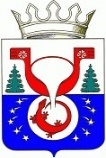 ТЕРРИТОРИАЛЬНАЯ ИЗБИРАТЕЛЬНАЯ КОМИССИЯОМУТНИНСКОГО РАЙОНАКИРОВСКОЙ ОБЛАСТИПОСТАНОВЛЕНИЕг. ОмутнинскО признании кандидата в
депутаты Омутнинской городской Думы Омутнинского района Кировской области пятого созыва по двухмандатному  избирательному округу №1 Кутявина Владимира Валентиновича, выдвинутого Кировским региональным отделением  ЛДПР,  утратившим статус кандидата Рассмотрев заявление кандидата в депутаты Омутнинской городской Думы Омутнинского района Кировской области пятого созыва по двухмандатному  избирательному округу №1 Кутявина Владимира Валентиновича, о снятии своей кандидатуры и отказе от дальнейшего участия в выборах, поступившее в территориальную избирательную комиссию Омутнинского района Кировской области 11.08.2022года, в соответствии с частью 1 статьи 3011  Закона Кировской области от 28.07.2005 №346-ЗО «О выборах депутатов представительных органов и глав муниципальных образований в Кировской области», на основании постановления Избирательной комиссии Кировской области от 28.11.2013    № 91/599 «О возложении полномочий избирательной комиссии Омутнинского городского поселения на территориальную избирательную комиссию Омутнинского района», постановления территориальной избирательной комиссии Омутнинского района Кировской области от 14.06.2022 №38/366 «О возложении полномочий окружных избирательных комиссий на территориальную избирательную комиссию Омутнинского района Кировской области при проведении выборов депутатов Омутнинской городской Думы Омутнинского района Кировской области пятого созыва, Восточной городской Думы Омутнинского района Кировской области шестого созыва, Песковской поселковой Думы Омутнинского района Кировской области  пятого созыва, Белореченской  сельской Думы Омутнинского района Кировской области пятого созыва, Залазнинской сельской Думы Омутнинского района Кировской области пятого о созыва, Леснополянской сельской Думы Омутнинского района Кировской области шестого созыва, Чернохолуницкой сельской Думы Омутнинского района Кировской области пятого созыва, Шахровской сельской Думы Омутнинского района Кировской области пятого созыва 11 сентября 2022 года»     территориальная избирательная комиссия Омутнинского района Кировской области ПОСТАНОВЛЯЕТ: Признать кандидата в депутаты Омутнинской городской Думы Омутнинского района Кировской области пятого созыва по двухмандатному  избирательному округу №1 Кутявина Владимира Валентиновича, выдвинутого Кировским региональным отделением  ЛДПР , утратившим статус кандидата в депутаты Омутнинской городской Думы Омутнинского района Кировской области пятого созыва по двухмандатному  избирательному округу №1.Опубликовать настоящее постановление на официальном Интернет - сайте муниципального образования Омутнинский муниципальный район Кировской области (omutninsky.ru).15.08.2022№51/492Председательтерриториальной избирательной комиссии Омутнинского района Е.В. СуровцеваСекретарьтерриториальной избирательной комиссии Омутнинского района  Е.И. Корякина